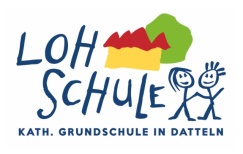  02.08.2022, 9.00 Uhr

Liebe Elternvertreterinnen,
liebe Elternvertreter,

ich hoffe, die Kinder und auch Sie hatten bislang schöne und erholsame Sommerferien. Anbei übersende ich Ihnen schon vor Schuljahresbeginn ein Begrüßungsschreiben unserer neuen Bildungsministerin Frau Feller zur Information.
Bitte entschuldigen Sie die Verspätung, da ich in der letzten Woche aufgrund einer Coronainfektion nicht dienstfähig war. 

Das Wichtigste kurz zusammengefasst:
Am 1. Schultag, 10.08.2022, können sich alle Kinder in der Lohschule zu Unterrichtsbeginn mit einem Selbsttest testen. (Kein MUSS, ein Angebot !)Empfehlen möchte ich Ihnen, dies vor Schulbeginn direkt zuhause zu machen, damit wir sicher in den 1. Schultag nach den Sommerferien starten können.Der eigenverantwortliche Umgang mit dem Virus tritt in diesem Schuljahr verstärkt in den Vordergrund. Das bedeutet, dass die Kinder am 1. Schultag 5 Selbsttests mit nach Hause bekommen und Sie als Eltern entscheiden, wann eine Testung zuhause notwendig ist (z.B. bei ersten Erkältungssymptomen wie Husten, Schnupfen, Halsschmerzen usw.) und das Kind ggf. zuhause bleibt.
Eine Info an mich als Schulleiterin bei einer positiven Corona-Infektion muss bitte weiterhin erfolgen. Hier reicht eine kurze Mail (122464@schule.nrw.de oder schulleitung-lohschule@loh-schule-datteln.de) oder ein Anruf (Tel. 35043).Regelmäßiges Händewaschen und das Tragen einer Maske sollte auch im Schulbetrieb zum Schutz aller Menschen in der Schule umgesetzt werden. Auch dies ist eine Empfehlung und kein MUSS! Bitte versorgen Sie Ihre Kinder zum Schutz aller mit einer entsprechenden Anzahl an Masken.Sollten bei einem Kind zu Schulbeginn Symptome erkenntlich sein, die auf eine Coronainfektion schließen lassen, dürfen die Lehrkräfte eine anlassbezogene Testung anleiten, die Ihr Kind eigenständig durchführt. Haben Sie hier am Morgen schon zuhause einen Test gemacht und dies schriftlich z.B. im Hausaufgabenplaner für die Schule notiert, kann dieser Test in der Schule zunächst entfallen.
Bei einer Verstärkung der Symptome im Laufe des Vormittags kann jedoch eine erneute Testung in der Schule erfolgen. 
Lassen Sie uns auch in dem neuen Schuljahr 2022-23 gemeinsam zum Wohle aller daran arbeiten, dass ALLE gesund und munter in die Schule gehen können. Denn nur so werden wir einen Präsenzunterricht dauerhaft gewährleisten können und mit ganz viel Freude gemeinsam lernen und den Schulalltag miteinander verbringen können ! Gemeinsam schaffen wir das weiterhin !!!

Herzliche Grüße und noch schöne Restferientage

B. Schneider
Schulleiterin der Lohschule Datteln

Tel. 02363-35043 / Fax 02363-355078
Mail: 122464@schule.nrw.de